November 17, 2021Docket No. R-2021-3023618Utility Code: 111100Garrett P. LentPost & Schell PC17 North Second Street 12th FloorHarrisburg, PA  17101-1601Re: Supplement No. 40 to UGI Electric – Pa. P.U.C. No. 6 and Supplement No. 6 to UGI        Electric – Pa. P.U.C. No. 2S Dear Mr. Lent:	By Opinion and Order entered October 28, 2021 (Order), the Commission authorized UGI Utilities, Inc. - Electric Division (the Company) to file tariff supplements reflecting the rates set forth in Appendix A to the Joint Petition for Settlement of all Issues filed in the above docketed rate investigation, designed to produce additional annual operating revenues of not more than $6.15 million.  On November 8, 2021, the Company filed Supplement No. 40 to UGI Electric – Pa. P.U.C. No. 6 and Supplement No. 6 to UGI Electric – Pa. P.U.C. No. 2S to become effective November 9, 2021.  The Company also filed detailed Proof of Revenue calculations, which demonstrate that the rates comply with the provisions of the Order.	Commission Staff has reviewed the tariff revisions and found that suspension or further investigation does not appear warranted at this time.  Therefore, in accordance with 52 Pa. Code Chapter 53, the supplements are effective by operation of law as of the effective dates.  However, this is without prejudice to any formal complaints timely filed against said tariff revisions.	If you have any questions in this matter, please contact Marissa Boyle, Bureau of Technical Utility Services, at (717) 787-7237 or maboyle@pa.gov.						Sincerely,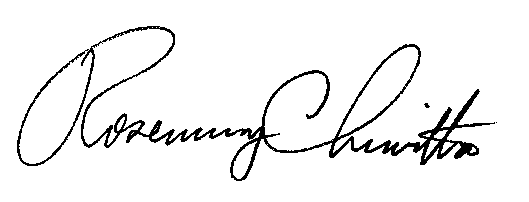 	Rosemary Chiavetta	Secretary